СХЕМАРАСПОЛОЖЕНИЯ ЗЕМЕЛЬНОГО УЧАСТКА ИЛИ ЗЕМЕЛЬНЫХ УЧАСТКОВ НА КАДАСТРОВОМ ПЛАНЕ ТЕРРИТОРИИ, ПОДГОТОВКА КОТОРОЙ ОСУЩЕСТВЛЯЕТСЯ В ФОРМЕ ДОКУМЕНТА НА БУМАЖНОМ НОСИТЕЛЕПриложение к соглашению об установлении сервитута в отношении земельных участков(наименование документа об утверждении, включаяАдминистрация Звениговского наименования органов государственной власти илимуниципального района РМЭорганов местного самоуправления, принявших решение об утверждении схемы или подписавших соглашение о перераспределении земельных участков)от __________________  № ____________СХЕМАрасположения земельного участка или земельных участков на кадастровом плане территорииУсловный номер земельного участка  -(указывается в случае, если предусматривается образование двух и более земельных участков)Условный номер земельного участка  -(указывается в случае, если предусматривается образование двух и более земельных участков)Условный номер земельного участка  -(указывается в случае, если предусматривается образование двух и более земельных участков)Условный номер земельного участка  -(указывается в случае, если предусматривается образование двух и более земельных участков)Площадь земельного участка  2350 м²(указывается проектная площадь образуемого земельного участка, вычисленная с использованием технологических и программных средств, в том числе размещенных на официальном сайте федерального органа исполнительной власти, уполномоченного Правительством Российской Федерации на осуществление государственного кадастрового учета, государственной регистрации прав, ведение Единого государственного реестра недвижимости и предоставление сведений, содержащихся в Едином государственном реестре недвижимости, в информационно-телекоммуникационной сети "Интернет" (далее - официальный сайт), с округлением до 1 квадратного метра. Указанное значение площади земельного участка может быть уточнено при проведении кадастровых работ не более чем на десять процентов)Площадь земельного участка  2350 м²(указывается проектная площадь образуемого земельного участка, вычисленная с использованием технологических и программных средств, в том числе размещенных на официальном сайте федерального органа исполнительной власти, уполномоченного Правительством Российской Федерации на осуществление государственного кадастрового учета, государственной регистрации прав, ведение Единого государственного реестра недвижимости и предоставление сведений, содержащихся в Едином государственном реестре недвижимости, в информационно-телекоммуникационной сети "Интернет" (далее - официальный сайт), с округлением до 1 квадратного метра. Указанное значение площади земельного участка может быть уточнено при проведении кадастровых работ не более чем на десять процентов)Площадь земельного участка  2350 м²(указывается проектная площадь образуемого земельного участка, вычисленная с использованием технологических и программных средств, в том числе размещенных на официальном сайте федерального органа исполнительной власти, уполномоченного Правительством Российской Федерации на осуществление государственного кадастрового учета, государственной регистрации прав, ведение Единого государственного реестра недвижимости и предоставление сведений, содержащихся в Едином государственном реестре недвижимости, в информационно-телекоммуникационной сети "Интернет" (далее - официальный сайт), с округлением до 1 квадратного метра. Указанное значение площади земельного участка может быть уточнено при проведении кадастровых работ не более чем на десять процентов)Площадь земельного участка  2350 м²(указывается проектная площадь образуемого земельного участка, вычисленная с использованием технологических и программных средств, в том числе размещенных на официальном сайте федерального органа исполнительной власти, уполномоченного Правительством Российской Федерации на осуществление государственного кадастрового учета, государственной регистрации прав, ведение Единого государственного реестра недвижимости и предоставление сведений, содержащихся в Едином государственном реестре недвижимости, в информационно-телекоммуникационной сети "Интернет" (далее - официальный сайт), с округлением до 1 квадратного метра. Указанное значение площади земельного участка может быть уточнено при проведении кадастровых работ не более чем на десять процентов)Обозначение характерных точек границОбозначение характерных точек границКоординаты, м(указываются в случае подготовки схемы расположения земельного участка с использованием технологических и программных средств, в том числе размещенных на официальном сайте. Значения координат, полученные с использованием указанных технологических и программных средств, указываются с округлением до 0,01 метра)Координаты, м(указываются в случае подготовки схемы расположения земельного участка с использованием технологических и программных средств, в том числе размещенных на официальном сайте. Значения координат, полученные с использованием указанных технологических и программных средств, указываются с округлением до 0,01 метра)Обозначение характерных точек границОбозначение характерных точек границXY112311314468.501272021.5822314475.691272021.9833314479.451272023.2644314501.541272029.8255314533.411272027.7066314536.031272020.0277314538.871272012.0788314539.221272010.6299314539.501272009.971010314539.951272009.431111314540.561272009.071212314541.241272008.911313314541.941272008.961414314542.591272009.241515314543.131272009.691616314543.491272010.301717314543.651272010.981818314543.591272011.681919314543.181272013.372020314540.281272021.512121314538.261272027.412222314573.331272025.402323314594.811271998.442424314597.251271995.572525314603.401271992.762626314599.001271988.832727314605.801271981.222828314580.031271961.222929314549.681271937.703030314518.521271913.583131314517.621271913.233232314514.011271913.723333314506.481271913.343434314490.821271914.053535314488.501271914.913636314488.141271915.503737314491.011271918.083838314491.381271918.503939314491.631271919.014040314491.751271919.564141314491.731271920.124242314491.571271920.664343314491.281271921.154444314490.871271921.544545314490.391271921.824646314489.841271921.984747314489.281271921.994848314488.731271921.864949314488.011271921.435050314485.631271919.305151314477.351271931.055252314464.631271946.585353314450.391271964.985454314448.161271967.435555314444.831271964.405656314446.941271962.085757314461.111271943.785858314473.771271928.325959314483.371271914.716060314485.451271911.236161314489.921271909.596262314506.491271908.836363314513.821271909.216464314518.161271908.626565314520.761271909.626666314552.431271934.146767314582.791271957.666868314608.811271977.856969314615.671271970.177070314633.411271986.027171314616.741272004.687272314607.061271996.047373314600.031271999.257474314598.291272001.307575314575.591272029.787676314535.191272032.097777314501.031272034.367878314478.091272027.557979314474.831272026.448080314468.251272026.088181314467.431272025.878282314466.951272025.578383314466.561272025.178484314466.291272024.678585314466.141272024.138686314466.141272023.568787314466.271272023.028888314466.541272022.528989314466.931272022.119090314467.401272021.809191314467.931272021.6211314468.501272021.58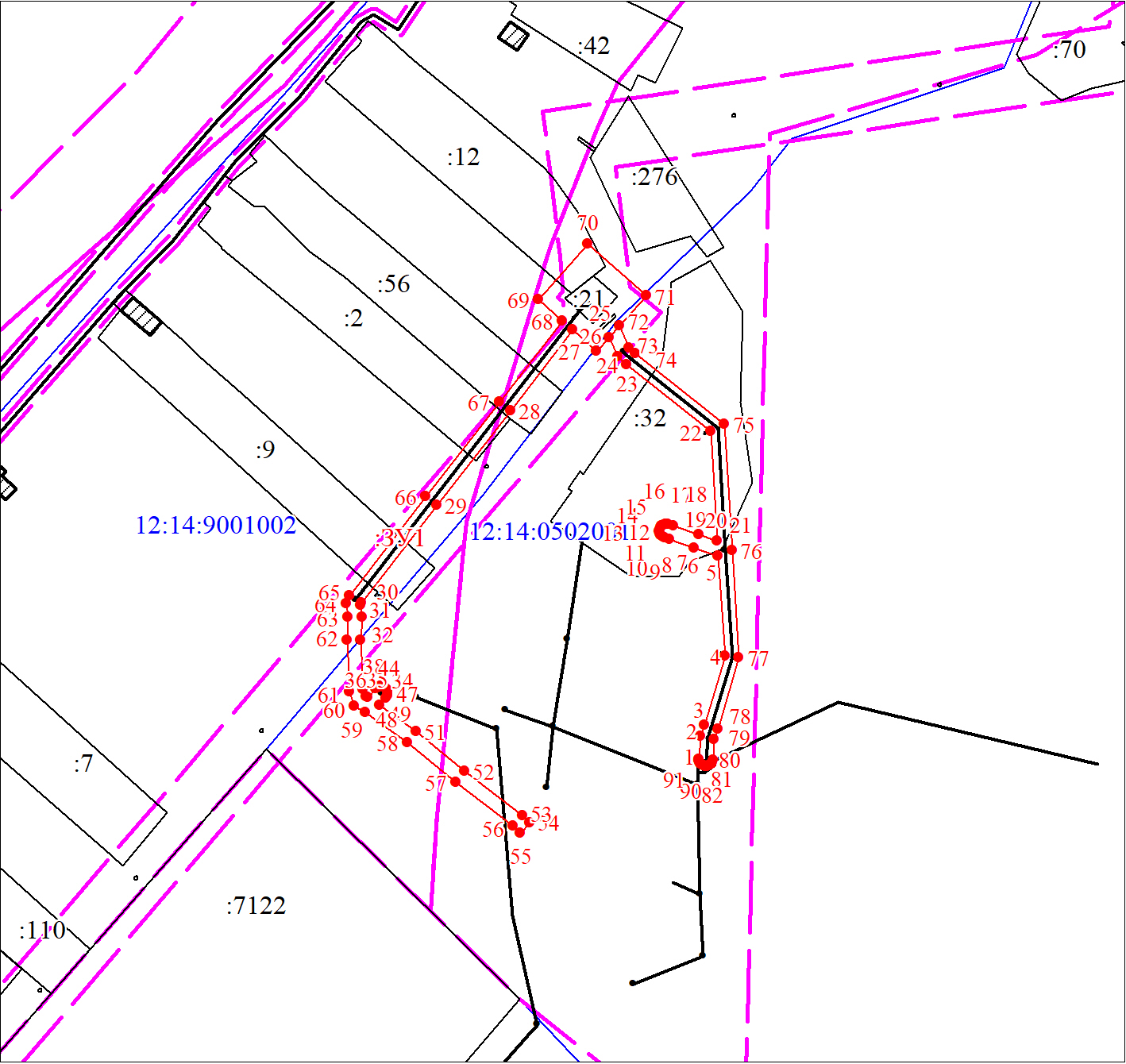 Масштаб 1:2000Масштаб 1:2000Масштаб 1:2000Масштаб 1:2000Условные обозначения:Условные обозначения:Условные обозначения:Условные обозначения: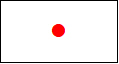 Характерная точка границы земельного участка, сведения о которой отсутствуют в ЕГРН, местоположение которой определено при кадастровых работах (новая характерная точка)Характерная точка границы земельного участка, сведения о которой отсутствуют в ЕГРН, местоположение которой определено при кадастровых работах (новая характерная точка)Характерная точка границы земельного участка, сведения о которой отсутствуют в ЕГРН, местоположение которой определено при кадастровых работах (новая характерная точка)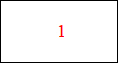 Надписи номеров вновь образованных характерных точек (межевые знаки)Надписи номеров вновь образованных характерных точек (межевые знаки)Надписи номеров вновь образованных характерных точек (межевые знаки)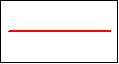 Часть границы, местоположение которой определено при выполнении кадастровых работЧасть границы, местоположение которой определено при выполнении кадастровых работЧасть границы, местоположение которой определено при выполнении кадастровых работ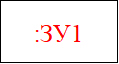 Надписи вновь образованного земельного участкаНадписи вновь образованного земельного участкаНадписи вновь образованного земельного участка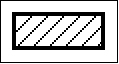 Объект капитального строительстваОбъект капитального строительстваОбъект капитального строительства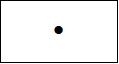 Объект капитального строительстваОбъект капитального строительстваОбъект капитального строительства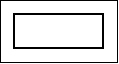 Часть границы,  сведения  ЕГРН о которой позволяют однозначно определить ее положение на местностиЧасть границы,  сведения  ЕГРН о которой позволяют однозначно определить ее положение на местностиЧасть границы,  сведения  ЕГРН о которой позволяют однозначно определить ее положение на местности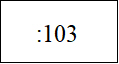 Надписи кадастрового номера земельного участкаНадписи кадастрового номера земельного участкаНадписи кадастрового номера земельного участка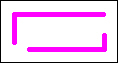 Граница охранной зоныГраница охранной зоныГраница охранной зоны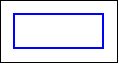 Граница кадастрового кварталаГраница кадастрового кварталаГраница кадастрового квартала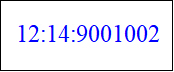 Обозначение кадастрового кварталаОбозначение кадастрового кварталаОбозначение кадастрового квартала